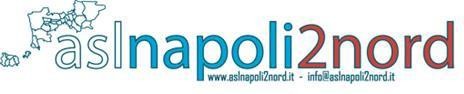 Al Nucleo Funzionale di NPIA DS  	SCHEDA DI RILEVAZIONE DELLE DIFFICOLTÀ DI APPRENDIMENTO PER SOSPETTO DSADa presentare nel seguente periodo:-Da marzo a giugnoScuola primaria:  	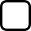 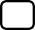 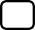 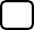 La scuola condivide la scheda con i genitori.Il genitore prende atto delle difficoltà rilevate e si impegna a procedere alla prenotazione della visita di Neuropsichiatria Infantile presso il Nucleo di Neuropsichiatria dell’Infanzia e dell’Adolescenza (NNPIA) del distretto ASL di residenza.Lì,  	Gli insegnanti	I genitoriINFORMAZIONE SULL’ALUNNOINFORMAZIONE SULL’ALUNNOINFORMAZIONE SULL’ALUNNOAlunno/a:Alunno/a:Alunno/a:Nato/a:	ilNato/a:	ilNato/a:	ilNazionalità:Nazionalità:Nazionalità:Eventuale bilinguismo:Eventuale bilinguismo:Eventuale bilinguismo:Classe frequentata:Classe frequentata:Classe frequentata:Recapito telefonico (madre e/o padre):Recapito telefonico (madre e/o padre):Recapito telefonico (madre e/o padre):PERCORSO SCOLASTICOPERCORSO SCOLASTICOPERCORSO SCOLASTICOHa frequentato il nidosino 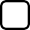 Ha frequentato la scuola dell’infanzia:sino	Può indicare eventuali cambiamenti di scuola?Può indicare eventuali cambiamenti di scuola?Può indicare eventuali cambiamenti di scuola?Vi sono stati eventuali e significativi cambi di insegnanti?sino Indicare eventuali ripetenze:Indicare eventuali ripetenze:Indicare eventuali ripetenze:Data di compilazione da parte degli insegnanti:Data di compilazione da parte degli insegnanti:Data di compilazione da parte degli insegnanti:Insegnante che segnala:Insegnante che segnala:Insegnante che segnala:Da quanto è insegnante dell’alunno/a:Da quanto è insegnante dell’alunno/a:Da quanto è insegnante dell’alunno/a:E’ insegnante di base /sostegno?E’ insegnante di base /sostegno?E’ insegnante di base /sostegno?In quale orario c’è presenza delle due insegnanti di base?In quale orario c’è presenza delle due insegnanti di base?In quale orario c’è presenza delle due insegnanti di base?La classe è composta da	alunniLa classe è composta da	alunniLa classe è composta da	alunniPercentuale di frequenza scolastica negli ultimi 2 anni:Percentuale di frequenza scolastica negli ultimi 2 anni:Percentuale di frequenza scolastica negli ultimi 2 anni:QUAL E’ IL PROBLEMA PER CUI SI CHIEDE L’INTERVENTO?QUAL E’ IL PROBLEMA PER CUI SI CHIEDE L’INTERVENTO?QUAL E’ IL PROBLEMA PER CUI SI CHIEDE L’INTERVENTO?A) PROBLEMI DI SALUTE (per es. disturbi sensoriali/difficoltà o impaccio motorio / difficoltà nel controllo sfinterico, etc.)A) PROBLEMI DI SALUTE (per es. disturbi sensoriali/difficoltà o impaccio motorio / difficoltà nel controllo sfinterico, etc.)A) PROBLEMI DI SALUTE (per es. disturbi sensoriali/difficoltà o impaccio motorio / difficoltà nel controllo sfinterico, etc.)Descrivere dettagliatamenteDescrivere dettagliatamenteDescrivere dettagliatamenteB) PROBLEMI DI AUTONOMIA (per es. difficoltà nel vestirsi, nel lavarsi, nel mangiare da solo / non mangia a scuola / rifiuta sempre alcuni cibi / difficoltà ad orientarsi nel tempo e nello spazio, etc.)Descrivere dettagliatamenteC) PROBLEMA DI COMPORTAMENTO (per es. richiesta frequente del bagno / apatia, stanchezza, sonnolenza / facili crisi di pianto / irrequietezza / vomito o mal di testa frequenti / emozioni incontrollate, comportamenti oppositivo-provocatori, etc.)Descrivere dettagliatamenteD) PROBLEMA DI SOCIALIZZAZIONE (per es. assenze frequenti / difficoltà all’arrivo o all’uscita da scuola / difficoltà di rapporto con adulti / difficoltà di rapporto o isolamento dai compagni / non rispetto delle norme scolastiche, etc.)Descrivere dettagliatamenteE) PROBLEMA DI APPRENDIMENTO (descrivere le diverse componenti)PREREQUISITILETTURASCRITTURACALCOLODATA DI INIZIO POTENZIAMENTO:DESCRIZIONE DEGLI INTERVENTI DI POTENZIAMENTO EFFETTUATI (Vedi Linee Guida DSA del Miur)DATA DI FINE POTENZIAMENTO:DESCRIZIONE DELLE SIGNIFICATIVE DIFFICOLTA’ SCOLASTICHE CHE SI SONO RILEVATE DOPO GLI INTERVENTIDI POTENZIAMENTO EFFETTUATI (Vedi linee guida DSA del Miur)1.DESCRIZIONE DEL LINGUAGGIO ORALE (compilare se è significativo per l’alunno)Presenta difetti nella pronuncia delle parole?	si                     no  Esempi: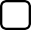 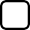 Quando parla presenta evidenti errori nella strutturazione delle frasi?	si     no Esempi: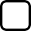 2. DESCRIZIONE DEL LIVELLO DI APPRENDIMENTO DELLA LETTO-SCRITTURA (compilare ciò che è significativo per l’alunno)2. DESCRIZIONE DEL LIVELLO DI APPRENDIMENTO DELLA LETTO-SCRITTURA (compilare ciò che è significativo per l’alunno)2. DESCRIZIONE DEL LIVELLO DI APPRENDIMENTO DELLA LETTO-SCRITTURA (compilare ciò che è significativo per l’alunno)SCRITTURA: ESEMPI TIPO ERRORI FREQUENTI (cerchiare)SCRITTURA: ESEMPI TIPO ERRORI FREQUENTI (cerchiare)SCRITTURA: ESEMPI TIPO ERRORI FREQUENTI (cerchiare)Errori FonologiciErrori Non FonologiciErrori FoneticiOmissioniUso maiuscolaAccentazioneSostituzioniApostrofoRaddoppiamentoInversioniSeparazioni e fusioni illegaliAggiunteUso di essere/avereGrafemi inesatti: sc, gn, gl, ch,gh,ci, giCu, qu, cqu, qqu (omofone)Descrivere erroriDescrivere erroriDescrivere erroriLETTURA: ESEMPI TIPO ERRORI FREQUENTI (cerchiare)LETTURA: ESEMPI TIPO ERRORI FREQUENTI (cerchiare)LETTURA: ESEMPI TIPO ERRORI FREQUENTI (cerchiare)LETTURA: ESEMPI TIPO ERRORI FREQUENTI (cerchiare)LETTURA: ESEMPI TIPO ERRORI FREQUENTI (cerchiare)LETTURA: ESEMPI TIPO ERRORI FREQUENTI (cerchiare)Inesatta letturaOmissione diAggiunta diRilettura diSpostamentoPausa perdella sillabasillaba, parola osillaba e/ouna stessadi accentorigaparolaparola e/orilettura diuna stessa rigaDescrivere erroriDescrivere erroriDescrivere erroriDescrivere erroriDescrivere erroriDescrivere erroriCOMPILARE LA SEGUENTE TABELLA, INDICANDO IL PARAMENTRO DELLA VELOCITA’ SECONDO LA PROPRIA ESPERIENZA:COMPILARE LA SEGUENTE TABELLA, INDICANDO IL PARAMENTRO DELLA VELOCITA’ SECONDO LA PROPRIA ESPERIENZA:COMPILARE LA SEGUENTE TABELLA, INDICANDO IL PARAMENTRO DELLA VELOCITA’ SECONDO LA PROPRIA ESPERIENZA:COMPILARE LA SEGUENTE TABELLA, INDICANDO IL PARAMENTRO DELLA VELOCITA’ SECONDO LA PROPRIA ESPERIENZA:COMPILARE LA SEGUENTE TABELLA, INDICANDO IL PARAMENTRO DELLA VELOCITA’ SECONDO LA PROPRIA ESPERIENZA:FRASIFRASITESTOTESTOTEMPI DI LETTURA  molto lento  scorrevole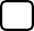    lento  veloce  molto lento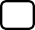   scorrevole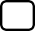    lento  veloceTEMPI DI SCRITTURA  molto lento  scorrevole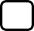    lento  veloce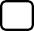   molto lento  scorrevole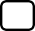    lento  veloceCOMPILARE INSERENDO UNA CROCETTACOMPILARE INSERENDO UNA CROCETTACOMPILARE INSERENDO UNA CROCETTACOMPILARE INSERENDO UNA CROCETTACOMPILARE INSERENDO UNA CROCETTAComprende ciò che gli è stato letto? si abbastanza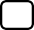    poco   noComprende ciò che legge? si abbastanza  poco noE’ in grado di riassumere ciò che ha letto:E’ in grado di riassumere ciò che ha letto:E’ in grado di riassumere ciò che ha letto:E’ in grado di riassumere ciò che ha letto:E’ in grado di riassumere ciò che ha letto:-	oralmente si abbastanza poco no-	per iscritto   si   abbastanza   poco   noE’ in grado di raccontare le sue esperienze:E’ in grado di raccontare le sue esperienze:E’ in grado di raccontare le sue esperienze:E’ in grado di raccontare le sue esperienze:E’ in grado di raccontare le sue esperienze:-	oralmente si abbastanza poco no-	per iscrittosiabbastanzapocono3.DESCRIZIONE PRODUZIONE DEL TESTO SCRITTO (Compilare se significativo per l’età)3.DESCRIZIONE PRODUZIONE DEL TESTO SCRITTO (Compilare se significativo per l’età)3.DESCRIZIONE PRODUZIONE DEL TESTO SCRITTO (Compilare se significativo per l’età)3.DESCRIZIONE PRODUZIONE DEL TESTO SCRITTO (Compilare se significativo per l’età)3.DESCRIZIONE PRODUZIONE DEL TESTO SCRITTO (Compilare se significativo per l’età)Aderenza consegna   si   abbastanza   poco   noCorretta struttura morfo-sintattica   si   abbastanza   poco   noCorretta struttura testuale (narrativo, descrittivo, regolativo, espositivo,argomentativo)   si   abbastanza   poco   noAdattamento lessicale   si   abbastanza   poco   noConcordanza genere / numero   si   abbastanza   poco   noConcordanza tempi verbali   si   abbastanza   poco   noLunghezza testo adeguata   si   abbastanza   poco   noNumero di frasi prodotte in un testo4.GRAFIA DELLA SCRITTURA4.GRAFIA DELLA SCRITTURA4.GRAFIA DELLA SCRITTURA4.GRAFIA DELLA SCRITTURA4.GRAFIA DELLA SCRITTURADescrivere come impugna lo strumentoDescrivere come impugna lo strumentoDescrivere come impugna lo strumentoDescrivere come impugna lo strumentoDescrivere come impugna lo strumentoLa scrittura risulta leggibile?   si   abbastanza   poco   noLa forma delle lettere presenta deformazioni particolari?Allegare eventuale copia produzionescritta   sempre    talvolta   raramente   maiDi preferenza quale tipologia di carattere utilizza nella scrittura? (indicare eventuale ordine dipreferenza)   corsivo   stampato maiuscolo   stampato minuscolo   stampato minuscoloAlternanza di caratteri nello stesso testo    si    no    no    no5.DESCRIZIONE APPRENDIMENTO LINGUA STRANIERAIndicare quali lingue:L2L3SempreTalvoltaRaramenteMaiEsempiErrori nello spellingErrori nella scritturaErrori nella letturaDifficoltà persistenti nella pronunciaDifficoltà di acquisizione degli automatismi grammaticali di baseEvidenti differenze tra comprensione del testo scritto edel testo oraleDifferenze tra le produzioni orali e quelle scritte6.DESCRIZIONE DELL’APPRENDIMENTO DELLE ABILITA’ ARITMETICHE6.DESCRIZIONE DELL’APPRENDIMENTO DELLE ABILITA’ ARITMETICHE6.DESCRIZIONE DELL’APPRENDIMENTO DELLE ABILITA’ ARITMETICHE6.DESCRIZIONE DELL’APPRENDIMENTO DELLE ABILITA’ ARITMETICHE6.DESCRIZIONE DELL’APPRENDIMENTO DELLE ABILITA’ ARITMETICHE6.DESCRIZIONE DELL’APPRENDIMENTO DELLE ABILITA’ ARITMETICHERiconosce e denomina i numeri     0-5     0-10     0-20    0-100       Oltre 100Possiede il concetto di quantità     0-5      0-10     0-20     0-100       Oltre 100Sa contare:con le ditasinotipologia di erroriin avantisinotipologia di erroriall’indietro      si      notipologia di erroriSA OPERARE CON:ENTRO IL NUMERO 100-200-100OLTRE 100ADDIZIONESi, con materiale Si, per iscritto Si, a menteNoSi, con materiale Si, per iscritto Si, a menteNoSi, con materiale Si, per iscritto Si, a menteNoSi, con materiale Si, per iscritto Si, a menteNoSOTTRAZIONESi, con materiale Si, per iscritto Si, a menteNoSi, con materiale Si, per iscritto Si, a menteNoSi, con materiale Si, per iscritto Si, a menteNoSi, con materiale Si, per iscritto Si, a menteNoMOLTIPLICAZIONESi, con materiale Si, per iscritto Si, a menteNoSi, con materiale Si, per iscritto Si, a menteNoSi, con materiale Si, per iscritto Si, a menteNoSi, con materiale Si, per iscritto Si, a menteNoDIVISIONESi, con materiale Si, per iscritto Si, a menteNo   Si, con materiale Si, per iscrittoSi, a mente NoSi, con materiale Si, per iscritto Si, a menteNoSi, con materiale Si, per iscritto Si, a menteNoDIFFICOTA’ DI AUTOMATIZZAZIONE DELL’ALGORITMO PROCEDURALE (compilare se significativo)DIFFICOTA’ DI AUTOMATIZZAZIONE DELL’ALGORITMO PROCEDURALE (compilare se significativo)DIFFICOTA’ DI AUTOMATIZZAZIONE DELL’ALGORITMO PROCEDURALE (compilare se significativo)DIFFICOTA’ DI AUTOMATIZZAZIONE DELL’ALGORITMO PROCEDURALE (compilare se significativo)DIFFICOTA’ DI AUTOMATIZZAZIONE DELL’ALGORITMO PROCEDURALE (compilare se significativo)Operazioni scritte con:Operazioni scritte con:Operazioni scritte con:Operazioni scritte con:Operazioni scritte con:riporto si spesso talvolta noprestito si spesso talvolta noequivalenze si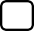  spesso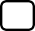  talvolta noespressionisispessotalvoltanoEsempi (eventualmente allegare copia produzione scritta)Esempi (eventualmente allegare copia produzione scritta)Esempi (eventualmente allegare copia produzione scritta)Esempi (eventualmente allegare copia produzione scritta)Esempi (eventualmente allegare copia produzione scritta)NELLA TRASCRIZIONE DEI NUMERI VI SONO ERRORI LEGATI AL VALORE POSIZIONALE DELLE CIFRENELLA TRASCRIZIONE DEI NUMERI VI SONO ERRORI LEGATI AL VALORE POSIZIONALE DELLE CIFRENELLA TRASCRIZIONE DEI NUMERI VI SONO ERRORI LEGATI AL VALORE POSIZIONALE DELLE CIFRENELLA TRASCRIZIONE DEI NUMERI VI SONO ERRORI LEGATI AL VALORE POSIZIONALE DELLE CIFRENELLA TRASCRIZIONE DEI NUMERI VI SONO ERRORI LEGATI AL VALORE POSIZIONALE DELLE CIFRE SI	  NO	Se si, indicare eventuali tipologie di errore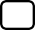 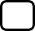  SI	  NO	Se si, indicare eventuali tipologie di errore SI	  NO	Se si, indicare eventuali tipologie di errore SI	  NO	Se si, indicare eventuali tipologie di errore SI	  NO	Se si, indicare eventuali tipologie di erroreRISPETTO AI PROBLEMI ARITMETICI (compilare se significativo per l’alunno/a)RISPETTO AI PROBLEMI ARITMETICI (compilare se significativo per l’alunno/a)RISPETTO AI PROBLEMI ARITMETICI (compilare se significativo per l’alunno/a)RISPETTO AI PROBLEMI ARITMETICI (compilare se significativo per l’alunno/a)RISPETTO AI PROBLEMI ARITMETICI (compilare se significativo per l’alunno/a)Difficoltà a comprendere la consegnasispessotalvoltanoDifficoltà ad individuare l’algoritmo si spesso talvolta noINDICARE STRATEGIE DI SOLUZIONE (per es. necessità di materiale concreto o rappresentazione grafica)INDICARE STRATEGIE DI SOLUZIONE (per es. necessità di materiale concreto o rappresentazione grafica)INDICARE STRATEGIE DI SOLUZIONE (per es. necessità di materiale concreto o rappresentazione grafica)INDICARE STRATEGIE DI SOLUZIONE (per es. necessità di materiale concreto o rappresentazione grafica)INDICARE STRATEGIE DI SOLUZIONE (per es. necessità di materiale concreto o rappresentazione grafica)7. DESCRIZIONE APPRENDIMENTO DELLA GEOMETRIA7. DESCRIZIONE APPRENDIMENTO DELLA GEOMETRIA7. DESCRIZIONE APPRENDIMENTO DELLA GEOMETRIADifficoltà nel riconoscimento delle figure Esempi:sinoDifficoltà nell’esecuzione grafica delle figure Esempi:sino	Memorizzazione delle formule Esempi:sino Risoluzione di problemi geometrici Esempi:sino8. DESCRIZIONE DELL’UTILIZZO DELLE MEMORIE (compilare se significativo per l’alunno/a)8. DESCRIZIONE DELL’UTILIZZO DELLE MEMORIE (compilare se significativo per l’alunno/a)8. DESCRIZIONE DELL’UTILIZZO DELLE MEMORIE (compilare se significativo per l’alunno/a)Ricorda ciò che ha ascoltato di una breve comunicazione orale dell’insegnante? si	 abbastanza	 poco	 noRicorda ciò che ha ascoltato di una breve comunicazione orale dell’insegnante? si	 abbastanza	 poco	 noRicorda ciò che ha ascoltato di una breve comunicazione orale dell’insegnante? si	 abbastanza	 poco	 noLo racconta in modochiaro	 un po’ confuso ma comprensibile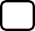 confusoIn generale ricorda ciò che ha guardato? si	 abbastanza	  poconolo descrive in modo chiaro	  un po’ confuso ma comprensibile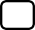  confusoIn generale ricorda le sequenze motorie di ciò che ha fatto?In generale ricorda le sequenze motorie di ciò che ha fatto?In generale ricorda le sequenze motorie di ciò che ha fatto?Motricità fine si	 abbastanza poco noMotricità grossolana si	 abbastanza   poco   noEsempi:Esempi:Esempi:9. DESCRIZIONE ORIENTAMENTO SPAZIO – TEMPORALE (compilare se significativo per l’alunno/a)9. DESCRIZIONE ORIENTAMENTO SPAZIO – TEMPORALE (compilare se significativo per l’alunno/a)9. DESCRIZIONE ORIENTAMENTO SPAZIO – TEMPORALE (compilare se significativo per l’alunno/a)9. DESCRIZIONE ORIENTAMENTO SPAZIO – TEMPORALE (compilare se significativo per l’alunno/a)9. DESCRIZIONE ORIENTAMENTO SPAZIO – TEMPORALE (compilare se significativo per l’alunno/a)Riconosce la destra e la sinistra si spesso talvolta noUsa prevalentemente:Usa prevalentemente:Usa prevalentemente:Usa prevalentemente:Usa prevalentemente:manodestrasinistraentrambepiededestro sinistro entrambiSa individuare prima/ora/doposispessotalvoltanoSa individuare ieri/oggi/domani si spesso talvolta noRiconosce e denomina i mesi dell’anno si spesso talvolta noSa leggere l’orologio analogico si spesso talvolta noSa organizzare lo spazio foglio:-	nel disegno si abbastanza poco no-	nella scritturasiabbastanzapocono-	nel calcolo (incolonnamento) si abbastanza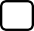  poco noDESCRIZIONE DELLE ABILITÀ E DELLA MOTIVAZIONE ALLO STUDIO:INTERVISTA BAMBINOsempretalvoltaabbastanzamaiMOTIVAZIONE ALLO STUDIOEsempio:-Mi piace studiare per imparare cose nuove-Studio per avere un buon votoORGANIZZAZIONEEsempio: All’inizio del pomeriggio passo in rassegna tutte le cose chedevo fareELABORAZIONE STRATEGICAEsempio: Durante lo studio cerco di usare parole mie nel ripetere quello che ho studiatoFLESSIBILITÀEsempio: Leggo in maniera diversa quando leggo per studiare o quandoleggo per divertimentoANSIAEsempio: Quando sono interrogato dal posto mi sento agitatoATTEGGIAMENTO VERSO LA SCUOLAEsempio: Per me la scuola è un piacevole posto dove stare con gli altri10. DESCRIZIONE DI ATTIVITA’ E CONTESTI CHE FACILITANO LA CONCENTRAZIONE E L’APPRENDIMENTO10. DESCRIZIONE DI ATTIVITA’ E CONTESTI CHE FACILITANO LA CONCENTRAZIONE E L’APPRENDIMENTO10. DESCRIZIONE DI ATTIVITA’ E CONTESTI CHE FACILITANO LA CONCENTRAZIONE E L’APPRENDIMENTO10. DESCRIZIONE DI ATTIVITA’ E CONTESTI CHE FACILITANO LA CONCENTRAZIONE E L’APPRENDIMENTO10. DESCRIZIONE DI ATTIVITA’ E CONTESTI CHE FACILITANO LA CONCENTRAZIONE E L’APPRENDIMENTOLezione frontale   si   abbastanza   poconoLezione piccolo gruppo   si   abbastanza   poconoLezione individuale   siabbastanzapoconoLettura silenziosasi   abbastanza   poco   noLettura a voce alta    si   abbastanzapoconoScrittura spontaneasiabbastanzapoconoDettaturasiabbastanzapoconoCalcolo scrittosiabbastanzaabbastanzaabbastanzaabbastanzapocopocopocononoCalcolo a mentesiabbastanzaabbastanzaabbastanzaabbastanzapocopocopocononoRisoluzione di problemisi   abbastanza   abbastanza   abbastanza   abbastanza   poco   poco   poco    no    noAttività manualisi   abbastanza   abbastanza   abbastanza   abbastanza   poco   poco   poco   no   noVisione filmatisi   abbastanza   abbastanza   abbastanza   abbastanza   poco   poco   poco    no    noLa sua concentrazione varia significativamente nella mattinata?	si                no La sua concentrazione varia significativamente nella mattinata?	si                no La sua concentrazione varia significativamente nella mattinata?	si                no La sua concentrazione varia significativamente nella mattinata?	si                no La sua concentrazione varia significativamente nella mattinata?	si                no La sua concentrazione varia significativamente nella mattinata?	si                no La sua concentrazione varia significativamente nella mattinata?	si                no La sua concentrazione varia significativamente nella mattinata?	si                no La sua concentrazione varia significativamente nella mattinata?	si                no La sua concentrazione varia significativamente nella mattinata?	si                no La sua concentrazione varia significativamente nella mattinata?	si                no Se si, indicare in che modo:Se si, indicare in che modo:Se si, indicare in che modo:Se si, indicare in che modo:Se si, indicare in che modo:Se si, indicare in che modo:Se si, indicare in che modo:Se si, indicare in che modo:Se si, indicare in che modo:Se si, indicare in che modo:Se si, indicare in che modo:11. COMPORTAMENTI RISCONTRABILI A SCUOLA (compilare se significativo per l’alunno/a)11. COMPORTAMENTI RISCONTRABILI A SCUOLA (compilare se significativo per l’alunno/a)11. COMPORTAMENTI RISCONTRABILI A SCUOLA (compilare se significativo per l’alunno/a)11. COMPORTAMENTI RISCONTRABILI A SCUOLA (compilare se significativo per l’alunno/a)11. COMPORTAMENTI RISCONTRABILI A SCUOLA (compilare se significativo per l’alunno/a)11. COMPORTAMENTI RISCONTRABILI A SCUOLA (compilare se significativo per l’alunno/a)11. COMPORTAMENTI RISCONTRABILI A SCUOLA (compilare se significativo per l’alunno/a)11. COMPORTAMENTI RISCONTRABILI A SCUOLA (compilare se significativo per l’alunno/a)11. COMPORTAMENTI RISCONTRABILI A SCUOLA (compilare se significativo per l’alunno/a)11. COMPORTAMENTI RISCONTRABILI A SCUOLA (compilare se significativo per l’alunno/a)11. COMPORTAMENTI RISCONTRABILI A SCUOLA (compilare se significativo per l’alunno/a)Giocherella con oggettiGiocherella con oggetti quasi mai quasi mai talvolta talvolta talvolta spesso spesso spesso molto spessoSi estraneaSi estranea quasi mai quasi mai talvolta talvolta talvolta spesso spesso spesso molto spessoParla con i compagni durante la lezioneParla con i compagni durante la lezione quasi mai quasi mai talvolta talvolta talvolta spesso spesso spesso molto spessoSi alza dal proprio postoSi alza dal proprio postoquasi maiquasi maitalvoltatalvoltatalvoltaspessospessospessomolto spessoTende ad imporsi con prepotenzaTende ad imporsi con prepotenzaquasi maiquasi maitalvoltatalvoltatalvoltaspessospessospessomolto spessoTende a chiudersiTende a chiudersi quasi mai quasi mai talvolta talvolta talvolta spesso spesso spesso molto spessoI suoi quaderni e i suoi materiali sono tenuti in ordineI suoi quaderni e i suoi materiali sono tenuti in ordine quasi mai quasi mai talvolta talvolta talvolta spesso spesso spesso molto spessoaltroaltroaltroaltroaltroaltroaltroaltroaltroaltroaltroNel tempo scuola meno strutturato (intervallo, mensa, ecc.)Nel tempo scuola meno strutturato (intervallo, mensa, ecc.)Nel tempo scuola meno strutturato (intervallo, mensa, ecc.)Nel tempo scuola meno strutturato (intervallo, mensa, ecc.)Nel tempo scuola meno strutturato (intervallo, mensa, ecc.)Nel tempo scuola meno strutturato (intervallo, mensa, ecc.)Nel tempo scuola meno strutturato (intervallo, mensa, ecc.)Nel tempo scuola meno strutturato (intervallo, mensa, ecc.)Nel tempo scuola meno strutturato (intervallo, mensa, ecc.)Nel tempo scuola meno strutturato (intervallo, mensa, ecc.)Nel tempo scuola meno strutturato (intervallo, mensa, ecc.) sta con gli altri	 si isola	partecipa alle attività dei gruppi spontanei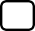  sta con gli altri	 si isola	partecipa alle attività dei gruppi spontanei sta con gli altri	 si isola	partecipa alle attività dei gruppi spontanei sta con gli altri	 si isola	partecipa alle attività dei gruppi spontanei sta con gli altri	 si isola	partecipa alle attività dei gruppi spontanei sta con gli altri	 si isola	partecipa alle attività dei gruppi spontanei sta con gli altri	 si isola	partecipa alle attività dei gruppi spontanei sta con gli altri	 si isola	partecipa alle attività dei gruppi spontanei sta con gli altri	 si isola	partecipa alle attività dei gruppi spontanei sta con gli altri	 si isola	partecipa alle attività dei gruppi spontanei sta con gli altri	 si isola	partecipa alle attività dei gruppi spontaneiAltroAltroAltroAltroAltroAltroAltroAltroAltroAltroAltroA SUO GIUDIZIO, la disponibilità all’apprendimento si differenzia (compilare se significativo per l’alunno/a)A SUO GIUDIZIO, la disponibilità all’apprendimento si differenzia (compilare se significativo per l’alunno/a)A SUO GIUDIZIO, la disponibilità all’apprendimento si differenzia (compilare se significativo per l’alunno/a)A SUO GIUDIZIO, la disponibilità all’apprendimento si differenzia (compilare se significativo per l’alunno/a)A SUO GIUDIZIO, la disponibilità all’apprendimento si differenzia (compilare se significativo per l’alunno/a)A SUO GIUDIZIO, la disponibilità all’apprendimento si differenzia (compilare se significativo per l’alunno/a)A SUO GIUDIZIO, la disponibilità all’apprendimento si differenzia (compilare se significativo per l’alunno/a)A SUO GIUDIZIO, la disponibilità all’apprendimento si differenzia (compilare se significativo per l’alunno/a)A SUO GIUDIZIO, la disponibilità all’apprendimento si differenzia (compilare se significativo per l’alunno/a)A SUO GIUDIZIO, la disponibilità all’apprendimento si differenzia (compilare se significativo per l’alunno/a)A SUO GIUDIZIO, la disponibilità all’apprendimento si differenzia (compilare se significativo per l’alunno/a)Nel gruppo classeNel gruppo classeNel gruppo classe migliora migliora peggiora peggiora peggiora non cambia non cambia non cambiaNel piccolo gruppoNel piccolo gruppoNel piccolo gruppo migliora migliora peggiora peggiora peggiora non cambia non cambia non cambiaNel rapporto individualeNel rapporto individualeNel rapporto individualemiglioramigliorapeggiorapeggiorapeggioranon cambianon cambianon cambiaCon l’aiuto dei compagniCon l’aiuto dei compagniCon l’aiuto dei compagnimiglioramigliorapeggiorapeggiorapeggioranon cambianon cambianon cambia12. IN CLASSE COME SI RIESCE A MOTIVARE MAGGIORMENTE LO STUDENTE? (eventualmente indicare ordine)□ vicinanza fisica dell’insegnante□ richiamo all’attenzione da parte dell’insegnante□ gratificazione con voto – giudizio□ promessa di gioco□ minaccia di punizione (note)□ alleggerimento del lavoro□ altro:13. QUALI SONO LE ABILITA’ EVIDENZIABILI DELLO STUDENTE?(i suoi PUNTI DI FORZA, i suoi PRINCIPALI INTERESSI scolastici ed extrascolastici)EVENTUALI OSSERVAZIONI AGGIUNTIVE